BRINJITHBRINJITH.371163@2freemail.com                                                                                                                  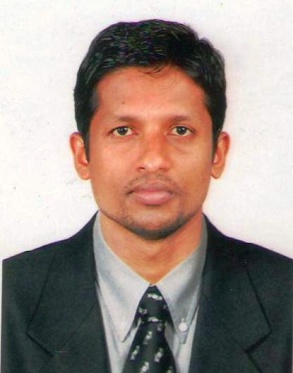 Career ObjectiveCreative Administrator/Accountant equipped with a broad knowledge and concepts and strategies to yield the best possible administrative and financial outcome.HighlightsAnalytical reasoning – Financial Statement Analysis – Effective Time Management – Excellent managerial techniques - Flexible team player - Strong organizational skills - Account reconciliation  expert – Strength in regulatory reporting –complex problem solving –general ledger accounting .Professonal experience Brinks Arya India pvt. Ltd,kerala (junior executive )10 june 2008 - 20 may 2009Roy & Associates Tax practioner,kerala (Auditing assistant) 1 july 2012 -5  june  2014Ignatius Varghese &  Chartered Accountant,kerala (Auditing assistant)  10 June  2014 -              20  January 2016Kavalackal Distributors,Ernakulam(Accountant)  1 February 2016- June 2017Administrative experiencesEffective organizational skills Scheduling meetings and preparing agendas for themScheduling and delegating administrative taskCreating presentations and writing up reportsOrganizational travel and accommodation arrangements Accounting experiencesFacilitated month / year end close processes, invoicing ,journal entries and account reconciliation and finalization of accounts.Sales tax return filling ,income tax return fillingReceived ,recorded and banked cash ,cheques and vouchers as well as recon ciliated records of bank transactions.Managed daily stock report for quality assurance purposesDesigned and created weekly and monthly spending reportEducational  experiencesMBA Finance                      (Bharathiyar University)Bachelor of commerce  (B.com)                     (Calicut University)Tally Erp 9,Ms. Office ,ERP,Peachtree (ms.word,ms.excel,ms.powerpoint)Project profileA comparative study on inventory management for spinning Mills at Kerala Lakshmi Mills,Thrissur,Kerala.Duration : 5 months (01-11-2010 to 30-04-2011)Personal details                                                                 Date of birth                        : 23-12-1985                                              Sex                                         : Male                                                          Marital status                      : Single                                                         Nationality                           : IndianLanguages know                 : English,Hindi,Malayalam, TamilDeclaration I hereby declare that the above mentioned details are true to the best of my knowledge 